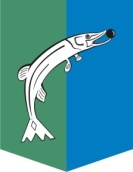 АДМИНИСТРАЦИЯСЕЛЬСКОГО ПОСЕЛЕНИЯ НИЖНЕСОРТЫМСКИЙСургутского районаХанты – Мансийского автономного округа - ЮгрыПОСТАНОВЛЕНИЕ«13» декабря 2017 года                       			                        № 446 п. НижнесортымскийВ соответствии c Бюджетным кодексом Российской Федерации, Федеральным законом от 06.10.2003 № 131-ФЗ «Об общих принципах организации местного самоуправления в Российской Федерации», уставом сельского поселения Нижнесортымский: Утвердить муниципальную программу «Профилактика правонарушений на территории муниципального образования сельское поселение Нижнесортымский на 2018 – 2020 годы» согласно приложению к настоящему постановлению.2. Обнародовать настоящее постановление и разместить на официальном сайте администрации сельского поселения Нижнесортымский.3. Настоящее постановление вступает в силу с 01.01.2018 года.4. Контроль за выполнением постановления возложить на заместителя главы сельского поселения Нижнесортымский Федичкина О. Н.  Глава поселения 	                                                                               П. В. РымаревМуниципальная программа «Профилактика правонарушений на территории муниципального образования сельское поселение Нижнесортымский на 2018 – 2020 годы»1. Паспорт муниципальной программы сельского поселения Нижнесортымский «Профилактика правонарушений на территории муниципального образования сельское поселение Нижнесортымский на 2018 – 2020 годы» (далее- Программа)2. Характеристика проблемы, на решение которой направлена Программа Программа направлена на совершенствование системы взаимодействия муниципальных органов власти, федеральных органов исполнительной власти, общественности по вопросам профилактики правонарушений на территории сельского поселения Нижнесортымский.Современное состояние правопорядка на территории сельского поселения Нижнесортымский характеризуется как положительными, так и отрицательными тенденциями. На территории муниципального образования созданы и ведут работу общественные формирования правоохранительной направленности, которые вносят большой вклад в охрану общественного порядка и принимают участие в работе участкового уполномоченного полиции на административном участке.На территории сельского поселения Нижнесортымский действует 1 народная дружина (далее – НД) в составе 6 дружинников. Уровень уличной преступности на начало реализации программы составляет 9,6%.Реализуемые меры по вовлечению общественности в предупреждение правонарушений позволяют достичь определённых результатов. В то же время состояние оперативной обстановки на улицах и в общественных местах поселения требует дальнейшего совершенствования системы профилактики, развития комплексного подхода к профилактике правонарушений. Цели и задачи ПрограммыОсновной целью Программы является повышение эффективности системы социальной профилактики правонарушений и преступлений, способствующей укреплению общественной безопасности на территории сельского поселения Нижнесортымский.Для достижения поставленных задач Программа предусматривает решение ряда задач: 1. Создание и совершенствование условий для обеспечения общественного порядка, в том числе с участием граждан.2. Создание условий для деятельности добровольных формирований населения по охране общественного порядка.В рамках реализации задачи «Создание и совершенствование условий для обеспечения общественного порядка, в том числе с участием граждан» предполагается осуществление следующих мероприятий:- обеспечение функционирования и развития систем видеонаблюдения в сфере общественного порядка. В рамках данного мероприятия предполагается обеспечение технического обслуживания системы видеонаблюдения в общественных местах, в местах массового пребывания людей и модернизации установленной системы видеонаблюдения;- совершенствование механизмов эффективного взаимодействия субъектов профилактики правонарушений с лицами, участвующими в профилактике правонарушений, по вопросам профилактики правонарушений;- оказание помощи правоохранительным и иным государственным органам в деятельности по борьбе с правонарушениями;- создание условий для деятельности добровольных формирований населения по охране общественного порядка.Предусмотрено материальное стимулирование деятельности и личное страхование народных дружинников, участвующих в охране общественного порядка, пресечении преступлений и иных правонарушений. Финансовые средства предусматривают следующие целевые направления использования:- выплату материального стимулирования народным дружинникам;- личное страхование народных дружинников;- приобретение форменной одежды, отличительной символики, удостоверений.Сроки реализации ПрограммыСрок реализации Программы 2018-2020 годы.Приложение 1 к ПрограммеПриложение 2 к Программе Информация по финансовому обеспечению Муниципальной программы Об утверждении муниципальной программы «Профилактика правонарушений на территории муниципального образования сельское поселение Нижнесортымский на 2018 – 2020 годы»Приложение к постановлению администрации сельское поселение Нижнесортымскийот «13» декабря  2017 года №446Координатор ПрограммыСлужба жилищно-коммунального хозяйства и внешнего благоустройства поселения администрации сельского поселения НижнесортымскийУчастники Программы -Цели ПрограммыПовышение эффективности системы профилактики правонарушений и преступлений, способствующей укреплению общественной безопасности на территории сельского поселения НижнесортымскийЗадачи Программы1. Создание и совершенствование условий для обеспечения общественного порядка, в том числе с участием граждан.2.Создание условий для деятельности добровольных формирований населения по охране общественного порядка.Целевые индикаторы и показателипрограммы1. Наличие добровольного формирования населения по охране общественного порядка на территории сельского поселения Нижнесортымский. 2. Количество рейдов, направленных на снижение уровня правонарушений на территории сельского поселения Нижнесортымский.3.Доля уличных преступлений в числе зарегистрированных общеуголовных преступлений.Сроки реализацииПрограммы2018-2020 годыФинансовое обеспечение Программы, в том числе: - собственные доходы и источники финансирования дефицита бюджета поселения;- средства, предоставленные бюджету поселения за счёт средств Сургутского района;- средства,  предоставленные бюджету поселения за счёт средств окружного бюджета;- средства, предоставленные бюджету поселения за счёт средств федерального бюджета;- иные внебюджетные источникиБюджетные ассигнования на 2018-2020 годы составляет 466,8 тыс. рублей, в том числе по годам: 2018 год-136,9 тыс. рублей2019 год- 164,8 тыс. рублей2020 год –165,1 тыс.рублей- за счёт собственных доходов и источников финансирования дефицита бюджета поселения составят 0,0 тыс. рублей, в том числе по годам: 2018 год - 0,00 рублей 2019 год -  0,00 рублей 2020 год – 0,00 рублей-за счёт средств, предоставленных бюджету поселения за счёт средств Сургутского района, составят  106,1 тыс. рублей, в том числе по годам:2018 год- 31,6 тыс. рублей2019 год- 37,2 тыс. рублей2020 год – 37,3 тыс.рублей- за счёт средств, предоставленных бюджету поселения за счёт средств окружного бюджета, составят  360,7 тысяч рублей, в том числе по годам:2018 год- 105,3 тыс. рублей2019 год- 127,6 тыс. рублей2020 год –127,8 тыс.рублей- за счёт средств, предоставленных бюджету поселения за счёт средств федерального бюджета, составят 0,00 рублей;- иные внебюджетные источники – 0,00 рублей.Ожидаемые результаты реализации Программы- снижение доли уличных преступлений в числе зарегистрированных общеуголовных преступлений с 9,6% до 9,1%; - сокращение рецидивной преступности;- совершенствование взаимодействия органов местного самоуправления, правоохранительных органов и общественных организаций правоохранительной направленности.- рост выявленных с участием общественности преступлений.Целевые показатели Муниципальной программыЦелевые показатели Муниципальной программыЦелевые показатели Муниципальной программыЦелевые показатели Муниципальной программыЦелевые показатели Муниципальной программыЦелевые показатели Муниципальной программыЦелевые показатели Муниципальной программыЦелевые показатели Муниципальной программыЦелевые показатели Муниципальной программыЦелевые показатели Муниципальной программы№ п/пПараметры Муниципальной программы Наименование конечных и непосредственных показателей реализации муниципальной программыЕдиница измерения показателяБазовый   показатель на начало реализации   
муниципальной программы   Значение показателя по годамЗначение показателя по годамЗначение показателя по годамЦелевое  значение    
 показателя на момент     
   окончания   действия    
Муниципальной
программы  Координатор/ участник№ п/пПараметры Муниципальной программы Наименование конечных и непосредственных показателей реализации муниципальной программыЕдиница измерения показателяБазовый   показатель на начало реализации   
муниципальной программы   2018 г.2019 г.2020 г.Целевое  значение    
 показателя на момент     
   окончания   действия    
Муниципальной
программы  Координатор/ участник 1.Муниципальная программа «Профилактика правонарушений на территории муниципального образования сельское поселение Нижнесортымский на 2018 – 2020 годы»Муниципальная программа «Профилактика правонарушений на территории муниципального образования сельское поселение Нижнесортымский на 2018 – 2020 годы»Муниципальная программа «Профилактика правонарушений на территории муниципального образования сельское поселение Нижнесортымский на 2018 – 2020 годы»Муниципальная программа «Профилактика правонарушений на территории муниципального образования сельское поселение Нижнесортымский на 2018 – 2020 годы»Муниципальная программа «Профилактика правонарушений на территории муниципального образования сельское поселение Нижнесортымский на 2018 – 2020 годы»Муниципальная программа «Профилактика правонарушений на территории муниципального образования сельское поселение Нижнесортымский на 2018 – 2020 годы»Муниципальная программа «Профилактика правонарушений на территории муниципального образования сельское поселение Нижнесортымский на 2018 – 2020 годы»Муниципальная программа «Профилактика правонарушений на территории муниципального образования сельское поселение Нижнесортымский на 2018 – 2020 годы»Муниципальная программа «Профилактика правонарушений на территории муниципального образования сельское поселение Нижнесортымский на 2018 – 2020 годы» 1.1.основное мероприятие 1 Наличие добровольного формирования населения по охране общественного порядка на территории сельского поселения Нижнесортымский. Количество формирований11111Служба ЖКХ и внешнего благоустройства поселения 1.2.основное мероприятие 2 Количество рейдов, направленных на снижение уровня правонарушений на территории сельского поселения Нижнесортымскийколичество3612142046Служба ЖКХ и внешнего благоустройства поселения 1.3.основное мероприятие 3 Доля уличных преступлений в числе зарегистрированных общеуголовных преступлений%9,69,49,39,19,1Служба ЖКХ и внешнего благоустройства поселенияНаименованиеИсточникифинансированияОбъёмфинансирования(всего,тыс. руб.)В том числепо годам:В том числепо годам:В том числепо годам:Координатор/ участникНаименованиеИсточникифинансированияОбъёмфинансирования(всего,тыс. руб.)2018 год2019 год2020 годКоординатор/ участникМуниципальная программа (МП): «Профилактика правонарушений на территории муниципального образования сельское поселение Нижнесортымский на 2018 – 2020 годы»Цель: Повышение эффективности системы профилактики правонарушений и преступлений, способствующей укреплению общественной безопасности на территории сельского поселения НижнесортымскийМуниципальная программа (МП): «Профилактика правонарушений на территории муниципального образования сельское поселение Нижнесортымский на 2018 – 2020 годы»Цель: Повышение эффективности системы профилактики правонарушений и преступлений, способствующей укреплению общественной безопасности на территории сельского поселения НижнесортымскийМуниципальная программа (МП): «Профилактика правонарушений на территории муниципального образования сельское поселение Нижнесортымский на 2018 – 2020 годы»Цель: Повышение эффективности системы профилактики правонарушений и преступлений, способствующей укреплению общественной безопасности на территории сельского поселения НижнесортымскийМуниципальная программа (МП): «Профилактика правонарушений на территории муниципального образования сельское поселение Нижнесортымский на 2018 – 2020 годы»Цель: Повышение эффективности системы профилактики правонарушений и преступлений, способствующей укреплению общественной безопасности на территории сельского поселения НижнесортымскийМуниципальная программа (МП): «Профилактика правонарушений на территории муниципального образования сельское поселение Нижнесортымский на 2018 – 2020 годы»Цель: Повышение эффективности системы профилактики правонарушений и преступлений, способствующей укреплению общественной безопасности на территории сельского поселения НижнесортымскийМуниципальная программа (МП): «Профилактика правонарушений на территории муниципального образования сельское поселение Нижнесортымский на 2018 – 2020 годы»Цель: Повышение эффективности системы профилактики правонарушений и преступлений, способствующей укреплению общественной безопасности на территории сельского поселения НижнесортымскийМуниципальная программа (МП): «Профилактика правонарушений на территории муниципального образования сельское поселение Нижнесортымский на 2018 – 2020 годы»Цель: Повышение эффективности системы профилактики правонарушений и преступлений, способствующей укреплению общественной безопасности на территории сельского поселения НижнесортымскийМуниципальная программа (МП): «Профилактика правонарушений на территории муниципального образования сельское поселение Нижнесортымский на 2018 – 2020 годы»Цель: Повышение эффективности системы профилактики правонарушений и преступлений, способствующей укреплению общественной безопасности на территории сельского поселения НижнесортымскийМуниципальная программа (МП): «Профилактика правонарушений на территории муниципального образования сельское поселение Нижнесортымский на 2018 – 2020 годы»Цель: Повышение эффективности системы профилактики правонарушений и преступлений, способствующей укреплению общественной безопасности на территории сельского поселения НижнесортымскийМуниципальная программа (МП): «Профилактика правонарушений на территории муниципального образования сельское поселение Нижнесортымский на 2018 – 2020 годы»Цель: Повышение эффективности системы профилактики правонарушений и преступлений, способствующей укреплению общественной безопасности на территории сельского поселения НижнесортымскийМуниципальная программа (МП): «Профилактика правонарушений на территории муниципального образования сельское поселение Нижнесортымский на 2018 – 2020 годы»Цель: Повышение эффективности системы профилактики правонарушений и преступлений, способствующей укреплению общественной безопасности на территории сельского поселения НижнесортымскийМуниципальная программа (МП): «Профилактика правонарушений на территории муниципального образования сельское поселение Нижнесортымский на 2018 – 2020 годы»Цель: Повышение эффективности системы профилактики правонарушений и преступлений, способствующей укреплению общественной безопасности на территории сельского поселения НижнесортымскийМуниципальная программа (МП): «Профилактика правонарушений на территории муниципального образования сельское поселение Нижнесортымский на 2018 – 2020 годы»Цель: Повышение эффективности системы профилактики правонарушений и преступлений, способствующей укреплению общественной безопасности на территории сельского поселения НижнесортымскийМуниципальная программа (МП): «Профилактика правонарушений на территории муниципального образования сельское поселение Нижнесортымский на 2018 – 2020 годы»Цель: Повышение эффективности системы профилактики правонарушений и преступлений, способствующей укреплению общественной безопасности на территории сельского поселения НижнесортымскийМуниципальная программа (МП): «Профилактика правонарушений на территории муниципального образования сельское поселение Нижнесортымский на 2018 – 2020 годы»Цель: Повышение эффективности системы профилактики правонарушений и преступлений, способствующей укреплению общественной безопасности на территории сельского поселения НижнесортымскийМуниципальная программа (МП): «Профилактика правонарушений на территории муниципального образования сельское поселение Нижнесортымский на 2018 – 2020 годы»Цель: Повышение эффективности системы профилактики правонарушений и преступлений, способствующей укреплению общественной безопасности на территории сельского поселения НижнесортымскийМуниципальная программа (МП): «Профилактика правонарушений на территории муниципального образования сельское поселение Нижнесортымский на 2018 – 2020 годы»Цель: Повышение эффективности системы профилактики правонарушений и преступлений, способствующей укреплению общественной безопасности на территории сельского поселения НижнесортымскийМуниципальная программа (МП): «Профилактика правонарушений на территории муниципального образования сельское поселение Нижнесортымский на 2018 – 2020 годы»Цель: Повышение эффективности системы профилактики правонарушений и преступлений, способствующей укреплению общественной безопасности на территории сельского поселения НижнесортымскийМуниципальная программа (МП): «Профилактика правонарушений на территории муниципального образования сельское поселение Нижнесортымский на 2018 – 2020 годы»Цель: Повышение эффективности системы профилактики правонарушений и преступлений, способствующей укреплению общественной безопасности на территории сельского поселения НижнесортымскийМуниципальная программа (МП): «Профилактика правонарушений на территории муниципального образования сельское поселение Нижнесортымский на 2018 – 2020 годы»Цель: Повышение эффективности системы профилактики правонарушений и преступлений, способствующей укреплению общественной безопасности на территории сельского поселения НижнесортымскийМуниципальная программа (МП): «Профилактика правонарушений на территории муниципального образования сельское поселение Нижнесортымский на 2018 – 2020 годы»Цель: Повышение эффективности системы профилактики правонарушений и преступлений, способствующей укреплению общественной безопасности на территории сельского поселения НижнесортымскийМуниципальная программа (МП): «Профилактика правонарушений на территории муниципального образования сельское поселение Нижнесортымский на 2018 – 2020 годы»Цель: Повышение эффективности системы профилактики правонарушений и преступлений, способствующей укреплению общественной безопасности на территории сельского поселения НижнесортымскийМуниципальная программа (МП): «Профилактика правонарушений на территории муниципального образования сельское поселение Нижнесортымский на 2018 – 2020 годы»Цель: Повышение эффективности системы профилактики правонарушений и преступлений, способствующей укреплению общественной безопасности на территории сельского поселения НижнесортымскийМуниципальная программа (МП): «Профилактика правонарушений на территории муниципального образования сельское поселение Нижнесортымский на 2018 – 2020 годы»Цель: Повышение эффективности системы профилактики правонарушений и преступлений, способствующей укреплению общественной безопасности на территории сельского поселения НижнесортымскийМуниципальная программа (МП): «Профилактика правонарушений на территории муниципального образования сельское поселение Нижнесортымский на 2018 – 2020 годы»Цель: Повышение эффективности системы профилактики правонарушений и преступлений, способствующей укреплению общественной безопасности на территории сельского поселения НижнесортымскийМуниципальная программа (МП): «Профилактика правонарушений на территории муниципального образования сельское поселение Нижнесортымский на 2018 – 2020 годы»Цель: Повышение эффективности системы профилактики правонарушений и преступлений, способствующей укреплению общественной безопасности на территории сельского поселения НижнесортымскийМуниципальная программа (МП): «Профилактика правонарушений на территории муниципального образования сельское поселение Нижнесортымский на 2018 – 2020 годы»Цель: Повышение эффективности системы профилактики правонарушений и преступлений, способствующей укреплению общественной безопасности на территории сельского поселения НижнесортымскийМуниципальная программа (МП): «Профилактика правонарушений на территории муниципального образования сельское поселение Нижнесортымский на 2018 – 2020 годы»Цель: Повышение эффективности системы профилактики правонарушений и преступлений, способствующей укреплению общественной безопасности на территории сельского поселения Нижнесортымский1. Создание и совершенствование условий для обеспечения общественного порядка, в том числе с участием граждан1. Создание и совершенствование условий для обеспечения общественного порядка, в том числе с участием граждан1. Создание и совершенствование условий для обеспечения общественного порядка, в том числе с участием граждан1. Создание и совершенствование условий для обеспечения общественного порядка, в том числе с участием граждан1. Создание и совершенствование условий для обеспечения общественного порядка, в том числе с участием граждан1. Создание и совершенствование условий для обеспечения общественного порядка, в том числе с участием граждан1. Создание и совершенствование условий для обеспечения общественного порядка, в том числе с участием гражданЗатраты на обеспечение функционирования и развития систем видеонаблюдения в сфере общественного порядка Всего, в том числе:339,295,1122,0122,1Затраты на обеспечение функционирования и развития систем видеонаблюдения в сфере общественного порядка - за счёт средств, предоставленных бюджету поселения из федерального бюджета0,00,00,00,0Служба ЖКХ и внешнего благоустройства поселенияЗатраты на обеспечение функционирования и развития систем видеонаблюдения в сфере общественного порядка - за счёт средств, предоставленных бюджету поселения из окружного бюджета271,476,197,697,7Служба ЖКХ и внешнего благоустройства поселенияЗатраты на обеспечение функционирования и развития систем видеонаблюдения в сфере общественного порядка - за счёт средств, предоставленных бюджету поселения из средств Сургутского района67,819,024,424,4Служба ЖКХ и внешнего благоустройства поселенияЗатраты на обеспечение функционирования и развития систем видеонаблюдения в сфере общественного порядка - собственные доходы и источники финансирования дефицита бюджета поселения;0,00,00,00,0Служба ЖКХ и внешнего благоустройства поселенияЗатраты на обеспечение функционирования и развития систем видеонаблюдения в сфере общественного порядка - за счёт других источников (расшифровать)0,00,00,00,0Служба ЖКХ и внешнего благоустройства поселения2. Создание условий для деятельности добровольных формирований населения по охране общественного порядка:2. Создание условий для деятельности добровольных формирований населения по охране общественного порядка:2. Создание условий для деятельности добровольных формирований населения по охране общественного порядка:2. Создание условий для деятельности добровольных формирований населения по охране общественного порядка:2. Создание условий для деятельности добровольных формирований населения по охране общественного порядка:2. Создание условий для деятельности добровольных формирований населения по охране общественного порядка:2. Создание условий для деятельности добровольных формирований населения по охране общественного порядка:Создание условий для деятельности народной дружиныВсего, в том числе:127,641,842,743,1Создание условий для деятельности народной дружины- за счёт средств, предоставленных бюджету поселения из федерального бюджета0,00,00,00,0Служба ЖКХ и внешнего благоустройства поселенияСоздание условий для деятельности народной дружины- за счёт средств, предоставленных бюджету поселения из окружного бюджета89,429,329,930,2Служба ЖКХ и внешнего благоустройства поселенияСоздание условий для деятельности народной дружины- за счёт средств, предоставленных бюджету поселения из средств Сургутского района38,212,512,812,9Служба ЖКХ и внешнего благоустройства поселенияСоздание условий для деятельности народной дружины- собственные доходы и источники финансирования дефицита бюджета поселения;0,00,00,00,0Служба ЖКХ и внешнего благоустройства поселенияСоздание условий для деятельности народной дружины- за счёт других источников (расшифровать)0,00,00,00,0Служба ЖКХ и внешнего благоустройства поселения